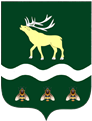 АДМИНИСТРАЦИЯЯКОВЛЕВСКОГО МУНИЦИПАЛЬНОГО РАЙОНА ПРИМОРСКОГО КРАЯ РАСПОРЯЖЕНИЕО реализации мероприятий по внедрению целевой модели  наставничества в Яковлевском муниципальном районе на 2021-2024 г           В целях реализации мероприятий, направленных на вовлечение обучающихся общеобразовательных организаций, организаций дополнительного образования в различные формы сопровождения, наставничества, шефства  федеральных проектов «Современная школа», «Успех каждого ребенка» Национального проекта «Образование», во исполнение приказа Министерства образования Приморского края от 23.07.2020 г № 789-а         1.Утвердить сроки внедрения целевой модели наставничества  для обучающихся общеобразовательных организаций, организаций дополнительного образования Яковлевского муниципального района  с 01.01.2021 г по 25.12.2024 г.        2. Утвердить прилагаемый план мероприятий (дорожную карту) внедрения целевой модели наставничества  для обучающихся общеобразовательных организаций, организаций дополнительного образования Яковлевского муниципального района (прилагается).       3. Утвердить муниципальную рабочую группу по внедрению целевой модели наставничества в   Яковлевском муниципальном районе в составе:     Лисицкий С.В., заместитель главы Администрации по социальным вопросам;     Новикова Валентина Васильевна, и.о. начальника отдела образования;      Зубкова М.В., главный специалист отдела образования;      Подложнюк О.В.,ведущий специалист МКУ «ЦОиСО»;     Веселкова С.В., заместитель директора МБУ ДО «ДООСЦ» с. Яковлевка;    Макаренко М.А., директор МБОУ «СОШ с. Яковлевка».      4. Назначить ответственным лицом за взаимодействие с региональным центром наставничества и своевременное предоставление сводной информации Подложнюк О.В., ведущего специалиста МКУ «ЦОиСО»       5. Руководителям общеобразовательных организаций и организаций дополнительного образования:       5.1. Организовать реализацию мероприятий по внедрению целевой модели наставничества в сроки, установленные дорожной картой.       5.2. Обеспечить достижение результатов (показателей эффективности) внедрения целевой      модели наставничества на уровне не ниже Планируемых результатов, утвержденных приказом Министерства образования Приморского края от 23.07.2020№789-а.      6. Контроль   исполнения  настоящего распоряжения возложить   на заместителя главы Администрации Лисицкого С.В.Глава района – глава АдминистрацииЯковлевского муниципального района                                          Н.В. Вязовик                               Приложение к распоряжению АдминистрацииЯковлевского муниципального районаот __30.12.2020_№__832____-раПлан мероприятий (дорожная карта) внедрения методологии ( целевой модели) наставничества обучающихся для общеобразовательных организаций, организаций дополнительного образования Яковлевского муниципального районаот30.12.2020с. Яковлевка№ 832  -ра№п/пНаименование мероприятияСрок реализацииОтветственный исполнитель1.Разработка распорядительного акта образовательной организации о внедрении ЦМН15.01.2021Руководители ОО2.Назначение ответственных лиц за внедрение и реализацию ЦМН в образовательных организациях15.01.2021Руководители ОО3.Назначение кураторов внедрения ЦМН в образовательных организациях15.01.2021Руководители ОО4.Утверждение дорожной карты внедрения ЦМН30.01.2021Руководители ОО5.Формирование баз программ наставничества В течение периода реализации ЦМНРуководители ОО6.Формирование баз наставников В течение периода реализации ЦМНОтдел образования 7.Направление методических рекомендаций по разработке программы наставничества в образовательные организацииЯнварь2021Отдел образования8.Организация участия в семинарах по вопросам реализации наставничестваПо отдельному графикуПодложнюк О.В.9.Осуществление учета обучающихся, молодых специалистов, педагогов, участвующих в программах наставничества01.04.2021, ежеквартально Руководители ОО, Подложнюк О.В.10.Оценка качества реализации программ наставничестваДекабрь 2021 г, далее ежегодноКураторы ОО11.Оценка мотивационно-личностного , компетентностного, профессионального роста участников ЦМНДекабрь 2021 г, далее ежегодноКураторы ОО12.Анализ и оценка достигнутых показателей за период на уровне образовательных организаций-на уровне муниципального образованияДекабрь 2021 г, далее ежегодноРуководители ОООтдел образования